ПРОТОКОЛЗаседания Совета директоров16.09.2016                                                                                                                        № 7КалининградЗаседание Совета директоров проводится в форме заочного голосования.Председатель (лицо, подводящее итоги голосования) – Мангаров Ю. Н.Корпоративный секретарь – Кремков В. В.Члены Совета директоров, проголосовавшие заочно (предоставившие письменное мнение): Мангаров Ю. Н., Гончаров Ю. В., Комаров В. М., Колесников М. А., Маковский И. В., Ящерицына Ю. В.Число членов Совета директоров, проголосовавших заочно (предоставивших письменное мнение), составляет 6  из 7 избранных. Член Совета директоров В. С. Скулкин не принимал участия в голосовании.Кворум  для проведения заседания Совета директоров составляет не менее половины от числа избранных членов Совета директоров Общества (пункт 15.12 статьи 15 Устава АО «Янтарьэнерго»). Кворум для проведения заседания Совета директоров имеется.Повестка дня:Об утверждении отчета об исполнении Бизнес-плана АО «Янтарьэнерго» (в том числе инвестиционной программы и информации о ключевых операционных рисках) за 2 квартал и 1 полугодие 2016 года.Об утверждении отчета об исполнении сводного на принципах РСБУ и консолидированного на принципах МСФО бизнес-плана Группы                                  АО «Янтарьэнерго» за 1 полугодие 2016 года. Об определении позиции Общества (представителей Общества) по вопросу Совета директоров ОАО «Калининградская генерирующая компания»: «Об утверждении отчета об исполнении бизнес-плана (в том числе инвестиционной программы Общества) за 2 квартал и 1 полугодие 2016 года.Об определении позиции Общества (представителей Общества) по вопросу Совета директоров ОАО «Янтарьэнергосбыт»: «Об утверждении отчета об исполнении бизнес-плана (в том числе инвестиционной программы Общества) за 2 квартал и 1 полугодие 2016 года. Об определении позиции Общества (представителей Общества) по вопросу Совета директоров ОАО «Янтарьэнергосервис»: «Об утверждении отчета об исполнении бизнес-плана (в том числе инвестиционной программы Общества) за 2 квартал и 1 полугодие 2016 года.Об утверждении отчета Генерального директора АО «Янтарьэнерго» об итогах выполнения целевых значений ключевых показателей эффективности Генерального директора Общества  за 2 квартал 2016 года.Об утверждении плана-графика мероприятий по снижению просроченной дебиторской задолженности за услуги по передаче электрической энергии и урегулированию разногласий, сложившихся на 01.07.2016 года.О рассмотрении отчета единоличного исполнительного органа                                      АО «Янтарьэнерго» о выполнении во 2 квартале 2016 года решений, принятых на заседаниях Совета директоров Общества.ВОПРОС № 1: Об утверждении отчета об исполнении Бизнес-плана                                            АО «Янтарьэнерго» (в том числе инвестиционной программы и информации о ключевых операционных рисках) за 2 квартал и 1 полугодие 2016 года.Вопрос, поставленный на голосование: 1. Утвердить отчет об исполнении бизнес-плана (в том числе инвестиционной программы и информации о ключевых операционных рисках) АО «Янтарьэнерго» за 2 квартал и 1 полугодие 2016 года согласно Приложению № 1, к настоящему решению Совета директоров.2. Отметить по итогам 1 полугодия 2016 года:2.1.	Неисполнение целевых показателей бизнес-плана по оказанию услуг по технологическому присоединению, в части: - объема присоединенной мощности по категории заявителей до 15 кВт на 3,5 МВт или на 15,8% (план – 22,156 МВт, факт – 18,652 МВт); - объема присоединенной мощности по категории заявителей не менее 670 кВт на 11,2 МВт или на 72,2% (план – 15,534 МВт, факт – 4,321 МВт); - выручки от услуг по технологическому присоединению на 235 млн рублей или в 2,6 раза (план – 380 млн рублей, факт – 145 млн рублей).2.2.	Невыполнение 5 контрольных точек утвержденных укрупненных сетевых графиков по 4-м приоритетным объектам: получение разрешения и ввод в эксплуатацию объекта «Расширение ПС 110 /15 кВ О-47 «Борисово»; - заключение договора на разработку проектной документации по объекту «Реконструкция ПС 110/15/10 кВ О-9 «Светлогорск» (1 и 2 этапы)»; - получение положительного заключения государственной экспертизы на проектную документацию по титулу «Реализация мероприятий в рамках дорожной карты по обеспечению электроснабжения Калининградской области (реализация схем выдачи мощности новых генерирующих объектов)»; - поставка основного оборудования по объекту «Строительство ПС 110/15/10 кВ «Храброво» с заходами».2.3.	Неисполнение плановых показателей бизнес-плана в части чистой прибыли на 72,5 млн. рублей (план –  65,6 млн рублей, факт –  -6,9 млн рублей).2.4.	Внеплановую реализацию 16 титулов по итогам 2 квартала 2016 года, за исключением технологического присоединения, в объеме финансирования 5,0 млн рублей с НДС.2.5.	Перевыполнение и неисполнение более чем на 15% плана финансирования 1 полугодия 2016 г. утвержденной инвестиционной программы  по 7 титулам в объеме 101,0 млн рублей с НДС и по 11 титулам в объеме 441,7 млн рублей с НДС соответственно.2.6. 	Наличие разногласий по объемам оказанных услуг по передаче электрической энергии и потерь между АО «Янтарьэнерго» и ОАО «Янтарьэнергосбыт» за 1 полугодие 2016 года. 3. Поручить Генеральному директору Общества:3.1.	Принять меры по ликвидации отставаний контрольных этапов укрупненных сетевых графиков приоритетных объектов АО «Янтарьэнерго».Срок: 10.10.2016.3.2.	Обеспечить безусловное исполнение контрольных этапов укрупненных сетевых графиков, запланированных в 3 квартале 2016 года, по всем приоритетным объектам АО «Янтарьэнерго».Срок: 30.09.2016.3.3.	Провести оценку эффективности мероприятий по управлению рисками за 9 месяцев 2016 года и вынести на рассмотрение Комитета по аудиту при Совете директоров АО «Янтарьэнерго» отчет о проведенной оценке.Срок: 15.10.2016. 3.4.	Предоставить на рассмотрение Совета директоров Общества пояснения по отклонениям, указанным в пунктах 2.4.-2.6. Срок: 07.10.2016.3.5. Обеспечить безусловное исполнение показателей бизнес-плана по итогам 2016 года, в том числе в части чистой прибыли. 3.6.	Обратить внимание на риски, приведенные в Приложении № 2 к настоящему решению Совета директоров, по которым имеется отрицательное отклонение фактических показателей за 1 полугодие 2016 года от показателей, предусмотренных бизнес-планом, и принять меры по их минимизации.Итоги голосования по данному вопросу:Решение принято.ВОПРОС № 2: Об утверждении отчета об исполнении сводного на принципах РСБУ и консолидированного на принципах МСФО бизнес-плана Группы                                                 АО «Янтарьэнерго» за 1 полугодие 2016 года.Вопрос, поставленный на голосование: Утвердить Отчет об исполнении сводного на принципах РСБУ и консолидированного на принципах МСФО бизнес-плана Группы АО «Янтарьэнерго» за 1 полугодие 2016 года согласно Приложению № 3 к настоящему решению Совета директоров.Итоги голосования по данному вопросу:Решение принято.ВОПРОС № 3: Об определении позиции Общества (представителей Общества) по вопросу Совета директоров ОАО «Калининградская генерирующая компания»: «Об утверждении отчета об исполнении бизнес-плана (в том числе инвестиционной программы Общества) за 2 квартал и 1 полугодие 2016 года.Вопрос, поставленный на голосование: Поручить представителям АО «Янтарьэнерго» в Совете директоров                                  ОАО «Калининградская генерирующая компания» голосовать «за» принятие следующего решения:1.	Утвердить отчет об исполнении Бизнес-плана (в том числе инвестиционной программы) ОАО «Калининградская генерирующая компания» за 2 квартал и 1 полугодие 2016 года согласно Приложению № 4 к настоящему решению Совета директоров Общества.2. Отметить по итогам 1 полугодия 2016 года неисполнение Обществом следующих показателей бизнес-плана:  рост дебиторской задолженности на 135,9 млн рублей или в 4 раза (план на 01.07.2016 –  39,8 млн рублей, факт на 01.07.2016 – 175,7 млн рублей), рост кредиторской задолженности на 167,4 млн рублей или на 22,6 % (план на 01.07.2016 – 741,9 млн рублей, факт на 01.07.2016 –  909,3 млн рублей), снижение финансового результата на 29,5 млн. рублей или в 2 раза (план –  -34,0 млн рублей, факт –  -63,6 млн рублей). 3. Поручить Генеральному директору Общества:3.1. Обеспечить безусловное исполнение показателей бизнес-плана по итогам 2016 года, в том числе уровня дебиторской задолженности, кредиторской задолженности и финансового результата.Итоги голосования по данному вопросу:Решение принято.ВОПРОС № 4: Об определении позиции Общества (представителей Общества) по вопросу Совета директоров ОАО «Янтарьэнергосбыт»: «Об утверждении отчета об исполнении бизнес-плана (в том числе инвестиционной программы Общества) за 2 квартал и 1 полугодие 2016 года.Вопрос, поставленный на голосование: Поручить представителям АО «Янтарьэнерго» в Совете директоров                         ОАО «Янтарьэнергосбыт» голосовать «за» принятие следующего решения:1.	Утвердить отчет об исполнении бизнес-плана (в том числе инвестиционной программы) ОАО «Янтарьэнергосбыт» за 2 квартал и 1 полугодие 2016 года согласно Приложению № 5, к настоящему решению Совета директоров Общества.2. Отметить по итогам 1 полугодия 2016 года:2.1.	Неисполнение Обществом показателей бизнес-плана в части кредиторской задолженности на 476,9 млн. рублей или на 49,5% (план на 01.07.2016 –  962,7 млн. рублей, факт на 01.07.2016 –  1 439,6 млн. рублей). 2.2.	Неисполнение Генеральным директором ОАО «Янтарьэнергосбыт» поручения, выданного Советом директоров Общества от 22.06.2016 (Протокол от 23.06.2016 №32) в части поддержания величины чистых активов Общества на уровне не ниже уставного капитала ежеквартально в течение 2016 года и по итогам 2016 года (уставный капитал –  43 млн. рублей, чистые активы –  9,409 млн. рублей).2.3.	Неисполнение инвестиционной программы в части финансирования на 78% (план 1 полугодия 2016 г. – 13,4 млн. рублей с НДС, факт – 2,9 млн. рублей с НДС), ввода в основные фонды в стоимостном выражении на 99% (план 1 полугодия 2016 г. – 9,0 млн. рублей, факт – 0,1 млн. рублей), освоения капитальных вложений на 99% (план 1 полугодия 2016 г. – 9,0 млн. рублей, факт – 0,1 млн. рублей). 2.4.	Наличие разногласий по объемам оказанных услуг по передаче электрической энергии и потерь между АО «Янтарьэнерго» и АО «Янтарьэнергосбыт» за полугодие 2016 года.3. Поручить Генеральному директору Общества:3.1. Обеспечить безусловное исполнение показателей бизнес-плана по итогам 2016 года, в том числе уровня кредиторской задолженности.3.2. Урегулировать существующие разногласия по объемам оказанных услуг по передаче электрической энергии и потерь между АО «Янтарьэнерго» и                                       АО «Янтарьэнергосбыт» по итогам первого полугодия 2016 года.Итоги голосования по данному вопросу:Решение принято.ВОПРОС № 5: Об определении позиции Общества (представителей Общества) по вопросу Совета директоров ОАО «Янтарьэнергосервис»: «Об утверждении отчета об исполнении бизнес-плана (в том числе инвестиционной программы Общества) за 2 квартал и 1 полугодие 2016 года.Вопрос, поставленный на голосование: Поручить представителям АО «Янтарьэнерго» в Совете директоров                                   ОАО «Янтарьэнергосервис» голосовать «за» принятие следующего решения:1.	Утвердить отчет об исполнении бизнес-плана (в том числе инвестиционной программы) ОАО «Янтарьэнергосервис» за 2 квартал и 1 полугодие 2016 года согласно Приложению № 6 к настоящему решению Совета директоров Общества.2. Отметить по итогам 1 полугодия 2016 года неисполнение Обществом следующих показателей бизнес-плана: снижение выручки на 3,8 млн. рублей или на 12% (план –  32,58 млн. рублей, факт –  28,74 млн. рублей), снижение финансового результата на 7,3 млн. рублей или в 3 раза (план –  -3,5 млн. рублей, факт  –  -10,9 млн. рублей), рост дебиторской задолженности на 47,1 млн. рублей или в 2 раза (план на 01.07.2016 –  42,3 млн. рублей, факт на 01.07.2016 –  89,4 млн. рублей), рост кредиторской задолженности на 105,7 млн. рублей или в 2 раза (план на 01.07.2016 –  84,2 млн. рублей, факт на 01.07.2016 –  189,9 млн. рублей).3. Поручить Генеральному директору Общества:3.1. Обеспечить безусловное исполнение показателей бизнес-плана по итогам 2016 года, в том числе уровня дебиторской задолженности, кредиторской задолженности и финансового результата.Итоги голосования по данному вопросу:Решение принято.ВОПРОС № 6: Об утверждении отчета Генерального директора АО «Янтарьэнерго» об итогах выполнения целевых значений ключевых показателей эффективности Генерального директора Общества  за 2 квартал 2016 года.Вопрос, поставленный на голосование: Утвердить отчет Генерального директора АО «Янтарьэнерго» об итогах выполнения целевых значений ключевых показателей эффективности Генерального директора Общества за 2 квартал 2016 года согласно Приложению № 7 к настоящему решению Совета директоров.Итоги голосования по данному вопросу:Решение принято.ВОПРОС № 7: Об утверждении плана-графика мероприятий по снижению просроченной дебиторской задолженности за услуги по передаче электрической энергии и урегулированию разногласий, сложившихся на 01.07.2016 года.Вопрос, поставленный на голосование: Отметить неудовлетворительную подготовку материалов к заседанию Совета директоров АО «Янтарьэнерго», включая несоответствие структуры просроченной дебиторской задолженности реально проводимым мероприятиям.2.	Поручить Единоличному исполнительному органу Общества:2.1.	Обеспечить повторное вынесение настоящего вопроса на рассмотрение Совета директоров Общества не позднее 15.10.2016 с надлежащей подготовкой материалов, в том числе приведение структуры задолженности в соответствие с реально проводимыми мероприятиями, а также планирование мероприятий в отношении просроченной дебиторской задолженности, сформированной в расчетах с ОАО «Янтарьэнергосбыт».2.3.	Рассмотреть возможность применения  дисциплинарного взыскания в отношении работников, допустивших ненадлежащее исполнение своих должностных обязанностей которое, повлекло за собой неисполнение решения Совета директоров АО «Янтарьэнерго» от 20.12.2010 по вопросу № 10 (протокол от 22.12.2010 № 10).Итоги голосования по данному вопросу:Решение принято.ВОПРОС № 8: О рассмотрении отчета единоличного исполнительного органа                       АО «Янтарьэнерго» о выполнении во 2 квартале 2016 года решений, принятых на заседаниях Совета директоров Общества.Вопрос, поставленный на голосование: Принять к сведению Отчет единоличного исполнительного органа АО «Янтарьэнерго» о выполнении во 2 квартале 2016 года решений, принятых на заседаниях Совета директоров Общества, согласно Приложениям № 8-10 к настоящему решению Совета директоров Общества.Итоги голосования по данному вопросу:Решение принято.Принятые решения:По вопросу № 1: 1. Утвердить отчет об исполнении бизнес-плана (в том числе инвестиционной программы и информации о ключевых операционных рисках) АО «Янтарьэнерго» за 2 квартал и 1 полугодие 2016 года согласно Приложению № 1, к настоящему решению Совета директоров.2. Отметить по итогам 1 полугодия 2016 года:2.1.	Неисполнение целевых показателей бизнес-плана по оказанию услуг по технологическому присоединению, в части: - объема присоединенной мощности по категории заявителей до 15 кВт на 3,5 МВт или на 15,8% (план – 22,156 МВт, факт – 18,652 МВт); - объема присоединенной мощности по категории заявителей не менее 670 кВт на 11,2 МВт или на 72,2% (план – 15,534 МВт, факт – 4,321 МВт); - выручки от услуг по технологическому присоединению на 235 млн рублей или в 2,6 раза (план – 380 млн рублей, факт – 145 млн рублей).2.2.	Невыполнение 5 контрольных точек утвержденных укрупненных сетевых графиков по 4-м приоритетным объектам: получение разрешения и ввод в эксплуатацию объекта «Расширение ПС 110 /15 кВ О-47 «Борисово»; - заключение договора на разработку проектной документации по объекту «Реконструкция ПС 110/15/10 кВ О-9 «Светлогорск» (1 и 2 этапы)»; - получение положительного заключения государственной экспертизы на проектную документацию по титулу «Реализация мероприятий в рамках дорожной карты по обеспечению электроснабжения Калининградской области (реализация схем выдачи мощности новых генерирующих объектов)»; - поставка основного оборудования по объекту «Строительство ПС 110/15/10 кВ «Храброво» с заходами».2.3.	Неисполнение плановых показателей бизнес-плана в части чистой прибыли на 72,5 млн. рублей (план –  65,6 млн рублей, факт –  -6,9 млн рублей).2.4.	Внеплановую реализацию 16 титулов по итогам 2 квартала 2016 года, за исключением технологического присоединения, в объеме финансирования 5,0 млн рублей с НДС.2.5.	Перевыполнение и неисполнение более чем на 15% плана финансирования 1 полугодия 2016 г. утвержденной инвестиционной программы  по 7 титулам в объеме 101,0 млн рублей с НДС и по 11 титулам в объеме 441,7 млн рублей с НДС соответственно.2.6. 	Наличие разногласий по объемам оказанных услуг по передаче электрической энергии и потерь между АО «Янтарьэнерго» и ОАО «Янтарьэнергосбыт» за 1 полугодие 2016 года. 3. Поручить Генеральному директору Общества:3.1.	Принять меры по ликвидации отставаний контрольных этапов укрупненных сетевых графиков приоритетных объектов АО «Янтарьэнерго».Срок: 10.10.2016.3.2.	Обеспечить безусловное исполнение контрольных этапов укрупненных сетевых графиков, запланированных в 3 квартале 2016 года, по всем приоритетным объектам АО «Янтарьэнерго».Срок: 30.09.2016.3.3.	Провести оценку эффективности мероприятий по управлению рисками за 9 месяцев 2016 года и вынести на рассмотрение Комитета по аудиту при Совете директоров АО «Янтарьэнерго» отчет о проведенной оценке.Срок: 15.10.2016. 3.4.	Предоставить на рассмотрение Совета директоров Общества пояснения по отклонениям, указанным в пунктах 2.4.-2.6. Срок: 07.10.2016.3.5. Обеспечить безусловное исполнение показателей бизнес-плана по итогам 2016 года, в том числе в части чистой прибыли. 3.6.	Обратить внимание на риски, приведенные в Приложении № 2 к настоящему решению Совета директоров, по которым имеется отрицательное отклонение фактических показателей за 1 полугодие 2016 года от показателей, предусмотренных бизнес-планом, и принять меры по их минимизации.По вопросу № 2: Утвердить Отчет об исполнении сводного на принципах РСБУ и консолидированного на принципах МСФО бизнес-плана Группы АО «Янтарьэнерго» за 1 полугодие 2016 года согласно Приложению № 3 к настоящему решению Совета директоров.По вопросу № 3: Поручить представителям АО «Янтарьэнерго» в Совете директоров                                  ОАО «Калининградская генерирующая компания» голосовать «за» принятие следующего решения:1.	Утвердить отчет об исполнении Бизнес-плана (в том числе инвестиционной программы) ОАО «Калининградская генерирующая компания» за 2 квартал и 1 полугодие 2016 года согласно Приложению № 4 к настоящему решению Совета директоров Общества.2. Отметить по итогам 1 полугодия 2016 года неисполнение Обществом следующих показателей бизнес-плана:  рост дебиторской задолженности на 135,9 млн рублей или в 4 раза (план на 01.07.2016 –  39,8 млн рублей, факт на 01.07.2016 – 175,7 млн рублей), рост кредиторской задолженности на 167,4 млн рублей или на 22,6 % (план на 01.07.2016 – 741,9 млн рублей, факт на 01.07.2016 –  909,3 млн рублей), снижение финансового результата на 29,5 млн. рублей или в 2 раза (план –  -34,0 млн рублей, факт –  -63,6 млн рублей). 3. Поручить Генеральному директору Общества:3.1. Обеспечить безусловное исполнение показателей бизнес-плана по итогам 2016 года, в том числе уровня дебиторской задолженности, кредиторской задолженности и финансового результата.По вопросу № 4: Поручить представителям АО «Янтарьэнерго» в Совете директоров                         ОАО «Янтарьэнергосбыт» голосовать «за» принятие следующего решения:1.	Утвердить отчет об исполнении бизнес-плана (в том числе инвестиционной программы) ОАО «Янтарьэнергосбыт» за 2 квартал и 1 полугодие 2016 года согласно Приложению № 5, к настоящему решению Совета директоров Общества.2. Отметить по итогам 1 полугодия 2016 года:2.1.	Неисполнение Обществом показателей бизнес-плана в части кредиторской задолженности на 476,9 млн. рублей или на 49,5% (план на 01.07.2016 –  962,7 млн. рублей, факт на 01.07.2016 –  1 439,6 млн. рублей). 2.2.	Неисполнение Генеральным директором ОАО «Янтарьэнергосбыт» поручения, выданного Советом директоров Общества от 22.06.2016 (Протокол от 23.06.2016 №32) в части поддержания величины чистых активов Общества на уровне не ниже уставного капитала ежеквартально в течение 2016 года и по итогам 2016 года (уставный капитал –  43 млн. рублей, чистые активы –  9,409 млн. рублей).2.3.	Неисполнение инвестиционной программы в части финансирования на 78% (план 1 полугодия 2016 г. – 13,4 млн. рублей с НДС, факт – 2,9 млн. рублей с НДС), ввода в основные фонды в стоимостном выражении на 99% (план 1 полугодия 2016 г. – 9,0 млн. рублей, факт – 0,1 млн. рублей), освоения капитальных вложений на 99% (план 1 полугодия 2016 г. – 9,0 млн. рублей, факт – 0,1 млн. рублей). 2.4.	Наличие разногласий по объемам оказанных услуг по передаче электрической энергии и потерь между АО «Янтарьэнерго» и АО «Янтарьэнергосбыт» за полугодие 2016 года.3. Поручить Генеральному директору Общества:3.1. Обеспечить безусловное исполнение показателей бизнес-плана по итогам 2016 года, в том числе уровня кредиторской задолженности.3.2. Урегулировать существующие разногласия по объемам оказанных услуг по передаче электрической энергии и потерь между АО «Янтарьэнерго» и                                        АО «Янтарьэнергосбыт» по итогам первого полугодия 2016 года.По вопросу № 5:Поручить представителям АО «Янтарьэнерго» в Совете директоров                                 ОАО «Янтарьэнергосервис» голосовать «за» принятие следующего решения:1.	Утвердить отчет об исполнении бизнес-плана (в том числе инвестиционной программы) ОАО «Янтарьэнергосервис» за 2 квартал и 1 полугодие 2016 года согласно Приложению № 6 к настоящему решению Совета директоров Общества.2. Отметить по итогам 1 полугодия 2016 года неисполнение Обществом следующих показателей бизнес-плана: снижение выручки на 3,8 млн. рублей или на 12% (план –  32,58 млн. рублей, факт –  28,74 млн. рублей), снижение финансового результата на 7,3 млн. рублей или в 3 раза (план –  -3,5 млн. рублей, факт  –  -10,9 млн. рублей), рост дебиторской задолженности на 47,1 млн. рублей или в 2 раза (план на 01.07.2016 –  42,3 млн. рублей, факт на 01.07.2016 –  89,4 млн. рублей), рост кредиторской задолженности на 105,7 млн. рублей или в 2 раза (план на 01.07.2016 –  84,2 млн. рублей, факт на 01.07.2016 –  189,9 млн. рублей).3. Поручить Генеральному директору Общества:3.1. Обеспечить безусловное исполнение показателей бизнес-плана по итогам 2016 года, в том числе уровня дебиторской задолженности, кредиторской задолженности и финансового результата. По вопросу № 6: Утвердить отчет Генерального директора АО «Янтарьэнерго» об итогах выполнения целевых значений ключевых показателей эффективности Генерального директора Общества за 2 квартал 2016 года согласно Приложению № 7 к настоящему решению Совета директоров.По вопросу № 7: Отметить неудовлетворительную подготовку материалов к заседанию Совета директоров АО «Янтарьэнерго», включая несоответствие структуры просроченной дебиторской задолженности реально проводимым мероприятиям.2.	Поручить Единоличному исполнительному органу Общества:2.1.	Обеспечить повторное вынесение настоящего вопроса на рассмотрение Совета директоров Общества не позднее 15.10.2016 с надлежащей подготовкой материалов, в том числе приведение структуры задолженности в соответствие с реально проводимыми мероприятиями, а также планирование мероприятий в отношении просроченной дебиторской задолженности, сформированной в расчетах с ОАО «Янтарьэнергосбыт».2.3.	Рассмотреть возможность применения  дисциплинарного взыскания в отношении работников, допустивших ненадлежащее исполнение своих должностных обязанностей которое, повлекло за собой неисполнение решения Совета директоров АО «Янтарьэнерго» от 20.12.2010 по вопросу № 10 (протокол от 22.12.2010 № 10).По вопросу № 8: Принять к сведению Отчет единоличного исполнительного органа 
АО «Янтарьэнерго» о выполнении во 2 квартале 2016 года решений, принятых на заседаниях Совета директоров Общества, согласно Приложениям № 8-10 к настоящему решению Совета директоров Общества.Дата составления протокола 19 сентября  2016 года.Председатель Совета директоров                                                             Ю. Н. Мангаров Корпоративный секретарь                                                                             В. В. Кремков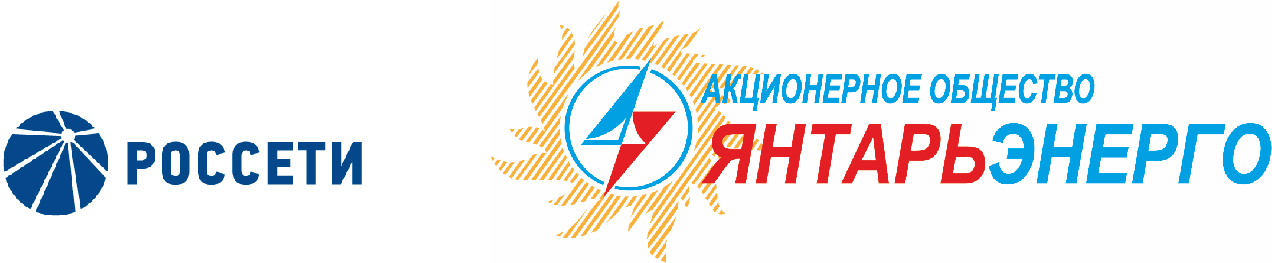 Ф.И.О.члена Совета директоровВарианты голосованияВарианты голосованияВарианты голосования       “За”“Против”“Воздержался”Мангаров Юрий Николаевич       «ЗА»         -   -Гончаров Юрий Владимирович«ЗА»--Комаров Валентин Михайлович«ЗА»--Маковский Игорь Владимирович«ЗА»--Колесников Михаил Александрович--«Воздержался»Скулкин Вячеслав СергеевичНе принимал участия в голосованииНе принимал участия в голосованииНе принимал участия в голосованииЯщерицына Юлия Витальевна«ЗА»--Ф.И.О.члена Совета директоровВарианты голосованияВарианты голосованияВарианты голосования       “За”“Против”“Воздержался”Мангаров Юрий Николаевич       «ЗА»         -   -Гончаров Юрий Владимирович«ЗА»--Комаров Валентин Михайлович«ЗА»--Маковский Игорь Владимирович«ЗА»--Колесников Михаил Александрович--«Воздержался»Скулкин Вячеслав СергеевичНе принимал участия в голосованииНе принимал участия в голосованииНе принимал участия в голосованииЯщерицына Юлия Витальевна«ЗА»--Ф.И.О.члена Совета директоровВарианты голосованияВарианты голосованияВарианты голосования       “За”“Против”“Воздержался”Мангаров Юрий Николаевич       «ЗА»         -   -Гончаров Юрий Владимирович«ЗА»--Комаров Валентин Михайлович«ЗА»--Маковский Игорь Владимирович«ЗА»--Колесников Михаил Александрович«ЗА»--Скулкин Вячеслав СергеевичНе принимал участия в голосованииНе принимал участия в голосованииНе принимал участия в голосованииЯщерицына Юлия Витальевна«ЗА»--Ф.И.О.члена Совета директоровВарианты голосованияВарианты голосованияВарианты голосования       “За”“Против”“Воздержался”Мангаров Юрий Николаевич       «ЗА»         -   -Гончаров Юрий Владимирович«ЗА»--Комаров Валентин Михайлович«ЗА»--Маковский Игорь Владимирович«ЗА»--Колесников Михаил Александрович«ЗА»--Скулкин Вячеслав СергеевичНе принимал участия в голосованииНе принимал участия в голосованииНе принимал участия в голосованииЯщерицына Юлия Витальевна«ЗА»--Ф.И.О.члена Совета директоровВарианты голосованияВарианты голосованияВарианты голосования       “За”“Против”“Воздержался”Мангаров Юрий Николаевич       «ЗА»         -   -Гончаров Юрий Владимирович«ЗА»--Комаров Валентин Михайлович«ЗА»--Маковский Игорь Владимирович«ЗА»--Колесников Михаил Александрович«ЗА»--Скулкин Вячеслав СергеевичНе принимал участия в голосованииНе принимал участия в голосованииНе принимал участия в голосованииЯщерицына Юлия Витальевна«ЗА»--Ф.И.О.члена Совета директоровВарианты голосованияВарианты голосованияВарианты голосования       “За”“Против”“Воздержался”Мангаров Юрий Николаевич       «ЗА»         -   -Гончаров Юрий Владимирович«ЗА»--Комаров Валентин Михайлович«ЗА»--Маковский Игорь Владимирович«ЗА»--Колесников Михаил Александрович«ЗА»--Скулкин Вячеслав СергеевичНе принимал участия в голосованииНе принимал участия в голосованииНе принимал участия в голосованииЯщерицына Юлия Витальевна«ЗА»--Ф.И.О.члена Совета директоровВарианты голосованияВарианты голосованияВарианты голосования       “За”“Против”“Воздержался”Мангаров Юрий Николаевич       «ЗА»         -   -Гончаров Юрий Владимирович«ЗА»--Комаров Валентин Михайлович«ЗА»--Маковский Игорь Владимирович«ЗА»--Колесников Михаил Александрович«ЗА»--Скулкин Вячеслав СергеевичНе принимал участия в голосованииНе принимал участия в голосованииНе принимал участия в голосованииЯщерицына Юлия Витальевна«ЗА»--Ф.И.О.члена Совета директоровВарианты голосованияВарианты голосованияВарианты голосования       “За”“Против”“Воздержался”Мангаров Юрий Николаевич       «ЗА»         -   -Гончаров Юрий Владимирович«ЗА»--Комаров Валентин Михайлович«ЗА»--Маковский Игорь Владимирович«ЗА»--Колесников Михаил Александрович«ЗА»--Скулкин Вячеслав СергеевичНе принимал участия в голосованииНе принимал участия в голосованииНе принимал участия в голосованииЯщерицына Юлия Витальевна«ЗА»--